Walk Alone  Choreograaf	:	Kate Sala & Robbie McGowan Hickie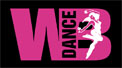 Soort Dans	:	4 wall line danceNiveau		:	IntermediateTellen 		:	64Info		:	124 Bpm  -  Intro 32 tellenMuziek		:	"I Wlak Alone" by Cher (Album:Closer To The Truth)Switches, & R Cross Rock1-3&4	RV stap voor, LV stap voor, RV kick voor, RV stap naast, LV stap voor5&6	RV tik hak voor, RV stap naast, LV tik hak voor&7-8	LV stap naast, RV rock gekruist voor, LV gewicht terugChassé R, L Cross Rock, Chassé ¼ Turn L, Step Pivot ½ Turn L1&2-4	RV stap opzij, LV sluit, RV stap opzij, LV rock gekruist over, RV gewicht terug5&6	LV stap opzij, RV sluit, LV ¼ linksom en stap voor7-8	RV stap voor, R+L ½ draai linksomR Shuffle Fwd, 2x ½ Turn R, Fwd Rock, 2x Walk Back1&2	RV stap voor, LV sluit aan, RV stap voor3-4	LV ½ rechtsom en stap achter, RV ½ rechtsom en stap voor5-8	LV rock voor, RV gewicht terug, LV stap achter, RV stap achterSide Rock ¼ L, & Side Rock, Diag. Kick, Side Kick, R Sailor ¼ Turn R1-2	LV ¼ linksom en rock opzij, RV gewicht terug&3-4	LV sluit, RV rock opzij, LV gewicht terug5-6	RV kick links voor, RV kick opzij7&8	RV ¼ rechtsom en kruis achter, LV stap naast, RV stapje voor3x Dorothy Steps Fwd, & R Rock Fwd1-2&	LV stap links voor, RV lock achter, LV stap links voor3-4&	RV stap rechts voor, LV lock achter, RV stap rechts voor5-6&	LV stap links voor, RV lock achter, LV stap links voor7-8	RV rock voor, LV gewicht terug¼ Turn R, Hold, & Side R, Cross, Side Toe Switches, & Step Pivot ¼ L1-2	RV ¼ rechtsom en stap opzij, rust&3-4	LV sluit, RV stap opzij, LV kruis voor5&6	RV tik opzij, RV sluit, LV tik opzij&7-8	LV sluit, RV stap voor, R+L ¼ draai linksomCross, Side L, R Sailor, Cross, Side R, L Sailor ¼ Turn L1-2	RV kruis over, LV stap opzij3&4	RV kruis achter, LV stap naast, RV stap opzij5-6	LV kruis over, RV stap opzij7&8	LV ¼ linksom en kruis achter, RV stap naast, LV stap opzijFwd Rock, ½ Turn R, Fwd Rock, ¼ Turn L, Cross Unwind Full Turn L1-3	RV rock voor, LV gewicht terug, RV ½ rechtsom en stap voor4-6	LV rock voor, RV gewicht terug, LV ¼ linksom en stap opzij7-8	RV kruis over, R+L hele draai linksom (gewicht LV)Begin opnieuwRestarts:Dans de 2e muur t/m tel 48 (tel 8 van het 6e blok) en begin opnieuw [6]Dans de 6e muur t/m tel 16 (tel 8 van het 2e blok) en begin opnieuw [6]Ending: Dans de laatste muur t/m tel 63 (tel 7 van het 8e blok) en eindig met:8	R+L	¾ draai linksom1-3	RV loop voor, LV loop voor, RV loop voor [12]